Biographies.Last week we began making notes so that we can write a biography on the life of Philip Pullman.We are going to look at 2 more texts today so that you can finish making your notes on your worksheet from Friday about the life of Philip Pullman.Read through the attached information sheets - or you can go on line to see them at…https://www.famousauthors.org/philip-pullmanandhttps://clubs-kids.scholastic.co.uk/authors/5685Make sure that you have made as detailed notes as you can so that you can write a really good biography over the next few days.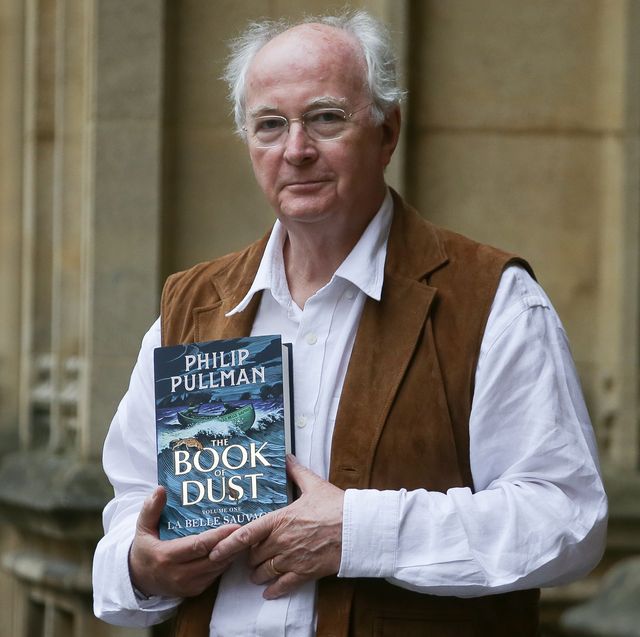 